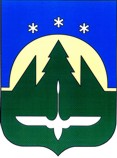 Муниципальное образованиеХанты-Мансийского автономного округа – Югрыгородской округ город  Ханты-МансийскДУМА ГОРОДА ХАНТЫ-МАНСИЙСКАРЕШЕНИЕ№ 271-VI РД						 Принято29 июня 2018 годаО внесении изменений в Решение Думы города Ханты-Мансийска от 02 июня 2014 года №517-V РД «О Правилах благоустройства территории города Ханты-МансийскаРассмотрев проект изменений в Решение Думы от 02 июня 2014 года              № 517-V РД «О Правилах благоустройства территории города Ханты-Мансийска»                  (в редакции решений Думы города Ханты-Мансийска от 25 июля 2016 года                     № 845-V РД, от 31 марта 2017 года № 105-VI РД, от 24 ноября 2017 года               № 192-VI РД, от 27 апреля 2018 года №252-VI РД), руководствуясь частью 1 статьи 69 Устава города Ханты-Мансийска, Дума города Ханты-Мансийска РЕШИЛА:1. Внести в Решение Думы города Ханты-Мансийска от 02 июня 2014 года         № 517-V РД «О Правилах благоустройства территории города Ханты-Мансийска» изменения согласно приложению к настоящему Решению.2. Настоящее Решение вступает в силу после его официального опубликования.Председатель                                                                  ГлаваДумы города Ханты-Мансийска                                города Ханты-Мансийска_______________К.Л. Пенчуков                                  ______________М.П. РяшинПодписано                                                                            Подписано29 июня 2018 года                                                               29 июня 2018 годаПриложение к Решению Думы города Ханты-Мансийскаот 29 июня 2018 года № 271-VI РДИзменения в Решение Думы города Ханты-Мансийскаот 02 июня 2014 года №517- V РД «О Правилах благоустройства территории города Ханты-Мансийска»В приложение к Решению Думы города Ханты-Мансийска от 02 июня 2014 года №517 – V РД «О Правилах благоустройства территории города Ханты-Мансийска» внести следующие изменения:В статье 6:1.1. Абзац четвертый изложить в следующей редакции:«благоустройство территории – деятельность по реализации комплекса мероприятий, установленного настоящими Правилами, направленная на обеспечение и повышение комфортности условий проживания граждан, по поддержанию и улучшению санитарного и эстетического состояния территории города, по содержанию территорий города и расположенных на них объектов, в том числе территорий общего пользования, земельных участков, зданий, строений, сооружений, прилегающих территорий;».1.2. Абзац двадцать седьмой изложить в следующей редакции:«несанкционированная свалка мусора – территория города, на которой осуществляется либо осуществлено самовольное накопление, хранение твердых коммунальных отходов, крупногабаритных отходов, разукомплектованных транспортных средств, отходов производства и строительства, другого мусора, образованного в процессе деятельности юридических или физических лиц;».1.3. Абзац тридцать пятый изложить в следующей редакции:«прилегающая территория – территория общего пользования, которая прилегает к зданию, строению, сооружению, земельному участку в случае, если такой земельный участок образован, и границы которой определены настоящими Правилами в соответствии с порядком, установленным законом Ханты-Мансийского автономного округа - Югры;».1.4. Абзац сорок пятый изложить в следующей редакции:«элементы благоустройства – декоративные, технические, планировочные, конструктивные устройства, элементы озеленения, различные виды оборудования и оформления, в том числе фасадов зданий, строений, сооружений, малые архитектурные формы, некапитальные нестационарные строения и сооружения, информационные щиты и указатели, применяемые как составные части благоустройства территории;».Статью 7 дополнить частью 6 следующего содержания:«6. Лицо, ответственное за эксплуатацию здания, строения, сооружения (за исключением собственников и (или) иных законных владельцев помещений в многоквартирных домах, земельные участки под которыми не образованы или образованы по границам таких домов), обязано принимать участие, в том числе финансовое, в содержании прилегающих территорий в случаях и порядке, определенных настоящими Правилами.».3. В статье 36:3.1. Пункт «е» части 1 изложить в следующей редакции: «е) вырубки сухостойных деревьев, дикорастущей ивы, массово произрастающей вдоль проезжей части дорог, на территории общего пользования, затрудняющей движение транспортных средств и пешеходов, разрушающей элементы благоустройства и места захоронения;».3.2. Часть 1 дополнить пунктом «ж» следующего содержания:«ж) произрастания зеленых насаждений, препятствующих обеспечению безопасности полетов воздушных судов, в соответствии с требованиями уполномоченного органа.».4. В статье 37:4.1. В части 1 слова «на сумму не ниже размера восстановительной стоимости» исключить.4.2. Часть 5 изложить в следующей редакции:«5. Вырубка зеленых насаждений в случаях, указанных в пунктах «в», «г», «д», «е», «ж» части 1 статьи 36, а также вырубка зеленых насаждений, произрастающих в охранных зонах инженерных коммуникаций, производится без компенсационного озеленения. Разрешение на вырубку зеленых насаждений в случаях, указанных в абзаце первом настоящей части, не требуется.».5. В части 4 статьи 38 слово «сбора» заменить словом «накопления».6. В статье 43:6.1. Дополнить частью 2 следующего содержания:«2. Собственники зданий (помещений в них), строений, сооружений либо уполномоченные ими лица обязаны обеспечивать своевременную и качественную санитарную очистку (уборку) прилегающих территорий в соответствии с действующим законодательством и настоящими Правилами.».6.2. В части 4 исключить слова «сбора и».6.3. В части 5 слово «сбора» заменить словом «накопление».7. Часть 1 статьи 45 изложить в следующей редакции:«1. Накопление твердых коммунальных отходов производится в контейнеры, бункеры для сбора мусора, установленные на специально оборудованных контейнерных площадках, размещенных в соответствии с санитарными нормами и правилами. Накопление твердых коммунальных отходов осуществляется в порядке, установленном муниципальным правовым актом города Ханты-Мансийска».8. В части 1 статьи 48 слова «временного хранения» заменить словом «накопления».9. В пункте «е» части 1 статьи 84 слова «оборудованием мест для безопасного прохода пешеходов вдоль ограждений строительных площадок,» исключить.